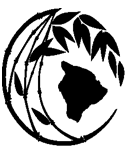 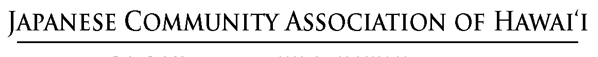 SCHOLARSHIP AWARD CRITERIA Schools QualifiedAny accredited College or University in the USA or Japan.Purpose:To increase access for high school graduates and post-secondary students from the Island of Hawai`i whose interest is primarily in Japanese studies. Qualifications of Applicant:  Resident of East Hawai`i (Waimea-Naalehu).  Preference will be given to graduating seniors whose major or minor is in Japanese studies.  Post-secondary students, formerly from the island of Hawaii may also be considered.Enrolled or planning to enroll at a college or university.Preference will be given to an applicant whose parent or guardian is a member of good standing of the Japanese Community Association of Hawai`i.Criteria:Academic merit as demonstrated by a minimum GPA of 3.0.Some degree of financial need, not necessarily determined by federal guidelines.Two letters of reference.Number and Amount of Awards:Scholarships of $1500 will be awarded to graduating High School seniors annually.  Former scholarship recipients may be eligible for scholarships.Filing of Application:Part A.  Application formPart B.  Parents’ Confidential StatementPart C.  Personal Letter, Data Sheet, and TranscriptPart D.  Letters of RecommendationDeadline:  Application must be postmarked on or before, Friday, April 10, 2020  May 29, 2020 and mailed to JCAH, 714 Kanoelehua Ave., Suite 202, Hilo, HI  96720.OrEmail must be received by Friday, April 10, 2020  May 29, 2020. Email: jcahawaii@yahoo.comJudging:Judging shall be conducted by the Scholarship Committee of the Japanese Community Association of Hawai`i. The decision of the Judges is final.PART A – APPLICATION FORM (Please print or type)Telephone no: 			Email Address:			Name of Applicant:_________________________________________________________________										Permanent Address:________________________________________________________Birthplace:  _________________ Date of Birth: ____________________________________High School: ________________ Date of Graduation: ______________________________Name of college/university enrolling: ____________________________________________Father’s Full Name: _________________________________________________________Living ( )  Deceased ( )  Occupation: ____________________________________________Mother’s Full Name:Living ( )  Deceased ( )  Occupation: ____________________________________________Name of Legal Guardian (if parents are deceased)_________________________________________________________________________Two (2) References Other than Relatives:Name			Position 	Phone 			Address________________	__________	_______________	______________________________________	__________	_______________	______________________Fields of Study: ________________________________________________________________________I hereby declare that I have read all the statements on this application and to the best of my knowledge and belief; all listed information is complete and correct.Date:					Applicant’s signature:___________________________________________________________________________PART B – PARENTS’ CONFIDENTIAL STATEMENT                                                             Telephone no.                                                           Email Address: Name of Applicant:_________________________________________________________________										Name of Parents or Guardian:_________________________________________________Address:  _________________________________________________________________Employer (Father’s): _________________________________________________________Address: __________________________________________________________________Position Held: ______________________________________________________________Employer (Mother’s): _________________________________________________________Address: __________________________________________________________________Position Held: ______________________________________________________________Name(s) and age(s) of minor children living at home and any dependents attending any college/university full-time (undergraduate), as of September of this year.Name			Age(s)		College/University Attending________________	__________	_________________________________________________________	__________	_________________________________________Please check gross family annual income figure applicable to you:___ Less than $25,000	      ___ $50,000 - $80,000           ___ Over $120,000___ $25,000 – $50,000          ___ $80,000 - $120,000I hereby declare that I have read all the statements on this application and to the best of my knowledge and belief; all listed information is complete and correct.Date:					Applicant’s signature:___________________________________________________________________________PART C – PERSONAL LETTER, DATA SHEET, AND TRANSCRIPT A personal letter should be written to accompany the application form.  In the letter, there should be a full presentation of the following items:Reason for desiring a scholarship and academic interest and vocational plans.Your own financial situation, including resources, obligations, indebtedness, special problems, plans for self-aid, jobs held, etc.A personal data sheet or resume listing the following must also be submitted.Community service activities:  Scouting, 4-H, volunteer work, etc.Campus activities: Membership and offices held in organizations during the high school years.A photocopy of transcript that includes the High School Scholastic Records and SAT result should be mailed to the Scholarship Committee.“Part A – Application form” and “Part B – Parent’s Confidential Statement” should be filled out and mailed to the Scholarship Committee.